ПАМЯТКА ДЛЯ ВЫПОЛНЕНИЯ ЗАДАНИЯ В5Для выполнения этого задания надо ясно себе уяснить, что факты — это реально произошедшие события, которые констатируются в тестовом задании. Констатировать можно что угодно: действия людей, события, не зависящие от воли людей (наводнение, цунами, аварии и другие более миролюбивые события  )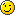 Оценочные суждения — это суждения, выражающие мнение, или позицию другого человека. Например один и тот же факт можно по-разному оценить, и само собой любую оценку можно оспорить.Теория — суждение, которое строится на основе многочисленных фактов общественной жизни. Такие суждения выражают некую закономерность, которая прослеживается на основании фактов.